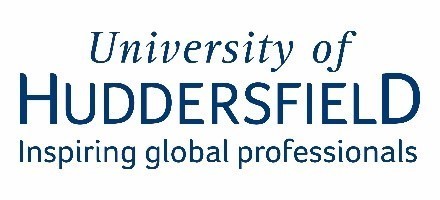 RECORD OF SCHOOL ATTENDANCEYou must keep a signed record of attendance of school based training and experience. Please adapt this proforma so it records ALL the days you have spent in school, whether on assessed placement or other school-based experiences.Student name:School name:Week beginningNature of experience e.g. assessed block placement, phonics experience week, EYFS experience day, SEND experience, etc.Number of days attended in this weekNumber of days attended in this weekSignature (mentor)Add additional rows as requiredAdd additional rows as requiredAdd additional rows as requiredTotal days on this sheet:Total days on this sheet:Running total of days spent in school over course:Running total of days spent in school over course: